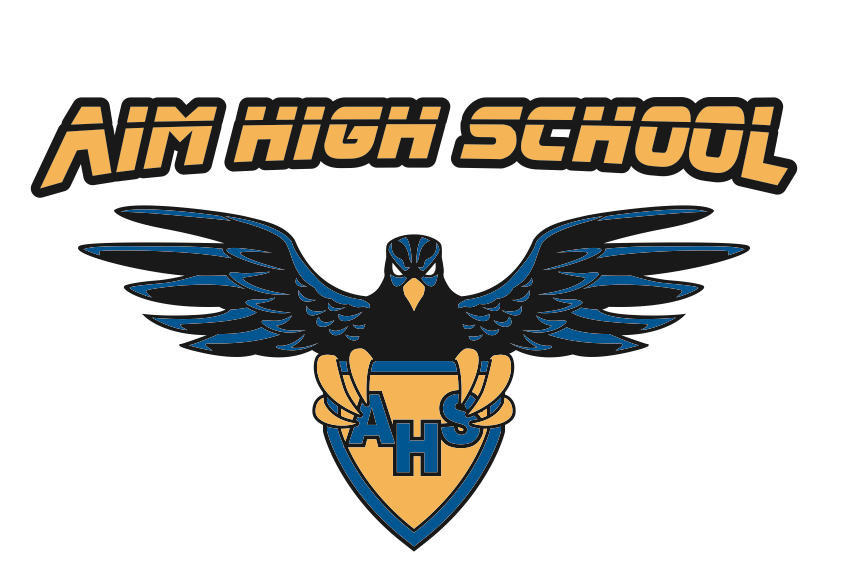 Every student should understand and use all concepts and skills from the previous grade levels.  The standard is designed so that new learning builds on preceding skills.       * Daily Quizzes (DQ) and tests correspond to chapters and sections of the 2012 Geometry Textbook by Holt McDougal, unless otherwise specified.* Some content can be skipped if students can demonstrate that they have mastered material on the Algebra 2 pretestAdd and subtract polynomialsUse properties of exponents to simplify expressionsProperty of radicalsUse Properties of Rational ExponentsMultiply polynomials and recognize special productsCOURSE TITLE:Algebra 2DESCRIPTION OF COURSE:   Algebra 2 provides a review and extension of the concepts taught in Algebra 1. Topics covered will include equations and inequalities, coordinates and graphs, general functions, polynomial and rational functions, exponential and logarithmic function, trigonometric functions of angles and of real numbers, analytic trigonometry, systems of equations and inequalities, sequences and series. Graphing calculator skills will be taught and use extensively in this course. Throughout this course, students will develop learning strategies, critical thinking skill, and problem solving techniques to prepare for future math courses and college entrance exams. PREREQUISITES:Algebra 1, GeometryDESCRIPTION OF COURSE:   Algebra 2 provides a review and extension of the concepts taught in Algebra 1. Topics covered will include equations and inequalities, coordinates and graphs, general functions, polynomial and rational functions, exponential and logarithmic function, trigonometric functions of angles and of real numbers, analytic trigonometry, systems of equations and inequalities, sequences and series. Graphing calculator skills will be taught and use extensively in this course. Throughout this course, students will develop learning strategies, critical thinking skill, and problem solving techniques to prepare for future math courses and college entrance exams. CONTENTCORE CONCEPTSASSESSMENTCOMMON CORE STANDARDSUnit 1: Intro to Algebra 2Functions vs. RelationsDomain and RangeAnalyzing characteristics of functionsIdentify Linear, Absolute Value, Square Root, Radical, Quadratic, Cubic, Polynomial, Rational, Exponential, Logarithmic, Trigonometric, and Hyperbolic FunctionsIdentify Conic RelationsY-intercept, x-intercepts, and end behaviorCore Concepts QuizTestA1.2.9, A2.3.1, A2.3.3, A2.4.1Unit 2: Linear FunctionsGraph linear equationsSolve linear equationsSystems of equationsCore Concepts QuizTestL1.2.1, A1.1.1, A1.1.4, A1.1.5, A2.2.1, A1.1.1, A1.2.2, A1.2.9, A2.1.1, A2.1.2, A2.1.3, A2.1.6, A2.1.7, A2.2.1, A2.2.2, A2.2.3, A2.3.1, A2.3.3Unit 3: Absolute Value FunctionsIdentify Absolute Value FunctionsGraph parent functions and translationsWrite an absolute value function from a graphDescribe the domain and RangeCore Concepts QuizTestA2.1.1, A2.1.2, A2.1.3, A2.1.6, A2.1.7, A2.3.1, A2.3.3Unit 4:Quadratic FunctionsGraph Graph Solve quadratic equations by graphingGraph functions in intercept formSolve a quadratic equation by using the zero product propertyFactor quadratic equations and solveFactor quadratic equations that are the difference of squaresFactor the quadratic equations that are perfect squaresSolve quadratic equations (missing the middle term) using the square root methodSolve quadratic equations by using the Quadratic FormulaGraph functions in vertex formGraph and solve quadratic InequalitiesSolve Quadratic SystemsCore Concepts QuizTestA1.1.1, A1.1.4, A1.1.5, A1.2.2, A1.2.2, A2.1.1, A2.1.2, A2.1.3, A2.1.6, A2.1.7, A2.2.1, A2.2.2, A2.2.3, A2.3.1, A2.3.3, A2.4.1, A2.4.2, A2.4.3Unit 5:Cubic Functions, Polynomials, and Polynomial FunctionsIdentify Parent FunctionsGraph parent functions and translationsWrite a function from it’s graphDescribe the domain and RangeFind the degree of a polynomialWrite polynomials in standard formGraph polynomialsDivide polynomialsFactor polynomials using long divisionFactor polynomials by synthetic divisionWrite polynomial functions in factored form and solve using the zero product propertyCore Concepts QuizTestA1.2.2, A2.1.1, A2.1.2, A2.1.3, A2.1.6, A2.1.7, A2.2.1, A2.2.2, A2.2.3, A2.3.1, A2.3.3, A2.4.1, A2.4.2, A2.4.3, A1.1.1, A1.1.4, A1.1.5, L2.3.2, A1.2.1, A1.2.5, A2.1.1, A2.1.2, A2.1.3, A2.1.6, A2.1.7, A2.2.1, A2.2.2, A2.2.3, A2.3.1, A2.3.3, A2.4.1, A2.4.2, A2.4.3Unit 6:Square Root, Rational Exponents, and Radical FunctionsIdentify Parent FunctionsGraph parent functions and translationsWrite a function from it’s graphDescribe the domain and RangeSolve equations with square roots and radical exponentsCore Concepts QuizTestA1.2.2, A1.2.8, A2.1.1, A2.1.2, A2.1.3, A2.1.6, A2.1.7, A2.2.1, A2.2.2, A2.2.3, A2.3.1, A2.3.3, A2.4.1, A2.4.2, A2.4.3, A3.6.1, A3.6.2Unit 7:Composition and Inverse FunctionsEvaluate compositions  ,   ,   ,   , and  Define an inverse function graphically and algebraicallyFind an inverse function graphicallyFind an inverse function algebraicallyCore Concepts QuizTestUnit 8:Exponential and Logarithmic FunctionsIdentify the base and the exponent in a monomialMultiply and divide monomialsFind the power of a productFind the power of a powerSimplify expressions containing negative and zero exponentsGraph exponential growth functionsGraph exponential decay functionsUse functions involving eCore Concepts QuizTestA1.1.1, A1.1.4, A1.1.5, A1.2.8, A1.2.9, A2.1.3, A2.1.5, A1.1.6, A1.2.3, A1.2.7, A2.1.1, A2.1.2, A2.1.3, A2.1.6, A2.1.7, A2.2.1, A2.2.2, A2.2.3, A2.3.1, A2.3.3, A2.4.1, A2.4.2, A2.4.3, A3.2.3, A3.2.3Unit 9:Rational FunctionsIdentify Parent FunctionGraph parent functions and translationsWrite a function from it’s graphDescribe the domain and RangeCore Concepts QuizTestUnit 10:Quadratic Relations and Conic SectionsGraph and write equations of circles, ellipses, and hyperbolasTranslate and Classify Conic SectionsA1.2.2, A1.2.5, A1.2.8, A2.1.1, A2.1.2, A2.1.3, A2.1.6, A2.1.7, A2.2.2, A2.4.1, A2.4.2, G1.7.1, G1.7.2, G1.7.3, A2.3.1, A2.3.3, A2.4.1, A2.4.3Unit 11: Trig FunctionsUse Trig with Right TrianglesFind angle measure and radian measureEvaluate Inverse Trigonometric FunctionsGraph sine, cosine, and tangent functionsVerify Trig FunctionsSolve trigonometric equationsWrite Trigonometric functions and modelsApply sum and double angle formulasCore Concepts QuizTestA1.2.2, A1.2.5, A1.2.7, A1.2.8, A1.2.9, A2.3.1, A2.3.3, A2.4.1, A2.4.2, A2.4.3, A2.1.1, A2.1.2, A2.1.3, A2.1.6, A2.1.7, A2.2.1, A2.2.2, A2.2.3, A2.3.1, A2.3.3, A2.4.1, A2.4.2, A2.4.3Unit 12:Sequences and IrrationDefine and Use Sequences and SeriesAnalyze Arithmetic Sequences and SeriesAnalyze Geometric Sequences and SeriesFind Sums of Infinite Geometric SeriesUse Recursive Rules with Sequences and FunctionsCore Concepts QuizTestL1.3.1, L2.2.1, L2.2.2, L2.2.3Unit 13:Data ExaminingConstruct and interpret dot plots, histograms, relative frequency histograms, bar graphs, basic control charts, and box plots with appropriate labels and scalesDetermine which kinds of plots are appropriate for different types of dataCompare data sets and interpret differences based on graphs and summary statisticsInterpret and calculate mean, median, and modeExplain uses, advantages and disadvantages of each measure given a particular set of data and its contextCore Concepts QuizTestS1.1.1, S1.2.1